FORMULARIO NUEVO SOCIO SANAMARES                                            Asociación Medioambiental SanamaresDatos Personales:NOMBRE Y APELLIDOS ___________________________________________________ FECHA DE NACIMIENTO __________________________________________________DNI   ___________________________________________________________________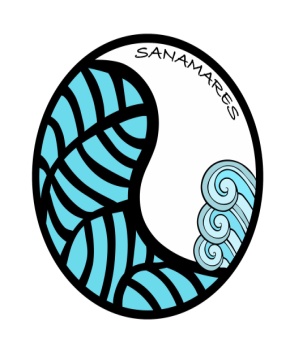 DIRECCIÓN ____________________________________________________________C.P. ______  MUNICIPIO________________________  PROVINCIA________________EMAIL _________________________________________________________________TELÉFONO     ____________________________________________________________Fecha Alta Socio __________________________________________________________    CUOTA SOCIO SANAMARES FIJA :   30,00€ ANUALEFECTIVOTRANSFERENCIA Para hacer tu inscripción a  nuestra Asociación deberás realizar el pago al número de cuenta:	Mediante transferencia:CAIXA POPULAR IBAN:  ES68 3159 0018 1228 4392 6326En el apartado de concepto cuando hagas la transferencia indica tu nombre y apellidos + socio.Reenvía tu formulario completo y copia del ingreso a nuestro e-mail, para avisarnos y que nos pongamos en contacto contigo: sanamares2018@gmail.com(Cualquier consulta 685621743)De acuerdo con lo establecido en la Ley de Protección de datos de España, estos datos sólo se usarán internamente. A no ser que nos indiques lo contrario, estos datos no se desecharán, en cuyo caso se utilizarán para información de futuros curso y actividades de “ASOCIACION MEDIOAMBIENTAL SANAMARES- SECCIÓN ACTIVIDADES SUBACUATICAS”. Para cambiar o borrar datos, póngase en contacto con nosotros en:sanamares2018@gmail.com